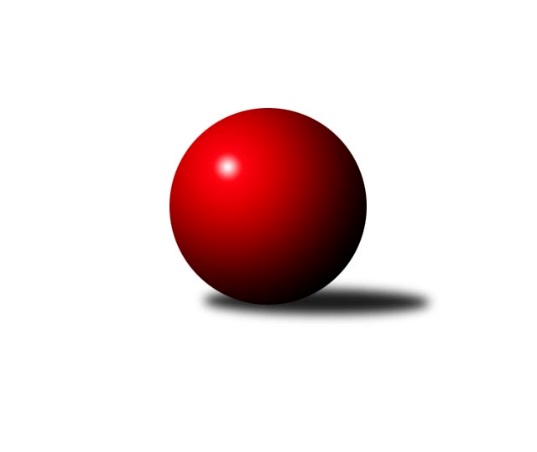 Č.16Ročník 2018/2019	1.3.2019Nejlepšího výkonu v tomto kole: 1668 dosáhlo družstvo: TJ Nový Jičín˝C˝Meziokresní přebor - Nový Jičín, Přerov, Vsetín 2018/2019Výsledky 16. kolaSouhrnný přehled výsledků:TJ Nový Jičín˝C˝	- KK Hranice 	6:0	1668:1565	7.0:1.0	27.2.KK Lipník nad Bečvou˝C˝	- TJ Frenštát pod Radhoštěm 	2:4	1409:1442	4.0:4.0	28.2.TJ Spartak Bílovec˝B˝	- TJ Nový Jičín˝B˝	6:0	1518:1331	6.0:2.0	28.2.TJ Odry C	- Kelč˝B˝	3:3	1580:1580	4.0:4.0	1.3.Tabulka družstev:	1.	KK Hranice	16	13	1	2	71.0 : 25.0 	83.5 : 44.5 	 1586	27	2.	TJ Odry C	16	12	2	2	65.0 : 31.0 	80.0 : 48.0 	 1580	26	3.	Kelč˝B˝	16	8	2	6	51.0 : 45.0 	63.0 : 65.0 	 1561	18	4.	TJ Spartak Bílovec˝B˝	16	8	0	8	50.0 : 46.0 	68.5 : 59.5 	 1524	16	5.	TJ Nový Jičín˝C˝	16	7	1	8	47.0 : 49.0 	58.0 : 70.0 	 1477	15	6.	KK Lipník nad Bečvou˝C˝	16	5	0	11	37.0 : 59.0 	53.0 : 75.0 	 1490	10	7.	TJ Frenštát pod Radhoštěm	16	5	0	11	36.0 : 60.0 	58.0 : 70.0 	 1470	10	8.	TJ Nový Jičín˝B˝	16	3	0	13	27.0 : 69.0 	48.0 : 80.0 	 1459	6Podrobné výsledky kola:	 TJ Nový Jičín˝C˝	1668	6:0	1565	KK Hranice 	Tomáš Polášek	 	 194 	 200 		394 	 1:1 	 385 	 	200 	 185		Josef Schwarz	Nikolas Chovanec	 	 221 	 217 		438 	 2:0 	 384 	 	188 	 196		František Opravil	Josef Tatay	 	 191 	 216 		407 	 2:0 	 369 	 	182 	 187		Jaroslav Ledvina	Martin Pavič	 	 220 	 209 		429 	 2:0 	 427 	 	219 	 208		Anna Ledvinovározhodčí: Nejlepší výkon utkání: 438 - Nikolas Chovanec	 KK Lipník nad Bečvou˝C˝	1409	2:4	1442	TJ Frenštát pod Radhoštěm 	Jan Špalek	 	 210 	 149 		359 	 2:0 	 303 	 	155 	 148		Pavel Hedvíček	Kamila Macíková	 	 165 	 185 		350 	 0:2 	 423 	 	222 	 201		Zdeněk Bordovský	Jana Ticháčková	 	 151 	 149 		300 	 0:2 	 351 	 	175 	 176		Martin Vavroš	Ladislav Mandák	 	 198 	 202 		400 	 2:0 	 365 	 	180 	 185		Tomáš Binekrozhodčí: Nejlepší výkon utkání: 423 - Zdeněk Bordovský	 TJ Spartak Bílovec˝B˝	1518	6:0	1331	TJ Nový Jičín˝B˝	Milan Binar	 	 193 	 178 		371 	 2:0 	 345 	 	173 	 172		Miroslav Bár	Ota Beňo	 	 176 	 198 		374 	 1:1 	 366 	 	186 	 180		Martin D´Agnolo	Přemysl Horák	 	 225 	 158 		383 	 1:1 	 306 	 	144 	 162		Jiří Hradil	Michal Kudela	 	 190 	 200 		390 	 2:0 	 314 	 	148 	 166		Petr Tichánekrozhodčí: Nejlepší výkon utkání: 390 - Michal Kudela	 TJ Odry C	1580	3:3	1580	Kelč˝B˝	Pavel Janča	 	 193 	 204 		397 	 1:1 	 396 	 	197 	 199		Josef Chvatík	Radim Babinec	 	 205 	 211 		416 	 2:0 	 394 	 	201 	 193		Stanislav Pitrun	Rudolf Chuděj	 	 198 	 189 		387 	 0:2 	 406 	 	199 	 207		Antonín Pitrun	Věra Ovšáková	 	 182 	 198 		380 	 1:1 	 384 	 	191 	 193		Jiří Janošekrozhodčí: Kučáková LucieNejlepší výkon utkání: 416 - Radim BabinecPořadí jednotlivců:	jméno hráče	družstvo	celkem	plné	dorážka	chyby	poměr kuž.	Maximum	1.	Anna Ledvinová 	KK Hranice 	414.99	285.5	129.5	3.8	7/7	(454)	2.	Milan Kučera 	TJ Frenštát pod Radhoštěm 	412.93	286.0	127.0	6.8	6/7	(428)	3.	František Opravil 	KK Hranice 	406.74	288.7	118.1	7.7	6/7	(446)	4.	Ladislav Mandák 	KK Lipník nad Bečvou˝C˝	403.44	276.7	126.7	5.9	6/7	(432)	5.	Radim Babinec 	TJ Odry C	400.77	279.0	121.8	6.6	7/7	(422)	6.	Michal Kudela 	TJ Spartak Bílovec˝B˝	400.65	282.1	118.6	6.4	6/7	(420)	7.	Pavel Janča 	TJ Odry C	398.93	281.5	117.4	8.3	5/7	(432)	8.	Jan Špalek 	KK Lipník nad Bečvou˝C˝	397.27	277.8	119.5	7.8	7/7	(414)	9.	Josef Chvatík 	Kelč˝B˝	397.00	281.1	115.9	8.7	7/7	(416)	10.	Martin Pavič 	TJ Nový Jičín˝C˝	394.74	273.5	121.3	8.5	5/7	(429)	11.	Jiří Janošek 	Kelč˝B˝	393.29	271.1	122.2	7.6	6/7	(429)	12.	Jaroslav Ledvina 	KK Hranice 	392.15	278.3	113.8	10.3	7/7	(426)	13.	Rudolf Chuděj 	TJ Odry C	390.16	273.8	116.3	9.4	7/7	(424)	14.	Přemysl Horák 	TJ Spartak Bílovec˝B˝	389.61	274.0	115.6	9.0	7/7	(415)	15.	Tomáš Binek 	TJ Frenštát pod Radhoštěm 	389.15	275.4	113.8	9.3	5/7	(425)	16.	Stanislav Pitrun 	Kelč˝B˝	383.73	268.2	115.5	11.7	5/7	(426)	17.	Jan Schwarzer 	TJ Nový Jičín˝B˝	383.70	271.6	112.1	11.1	5/7	(409)	18.	Věra Ovšáková 	TJ Odry C	382.03	275.6	106.5	11.7	6/7	(416)	19.	Jiří Plešek 	TJ Nový Jičín˝B˝	381.64	272.5	109.1	11.2	6/7	(406)	20.	Antonín Pitrun 	Kelč˝B˝	381.25	271.2	110.1	10.7	7/7	(415)	21.	Emil Rubač 	TJ Spartak Bílovec˝B˝	381.04	274.6	106.4	13.5	6/7	(414)	22.	Nikolas Chovanec 	TJ Nový Jičín˝C˝	379.90	271.2	108.7	11.4	7/7	(438)	23.	Ivana Volná 	TJ Nový Jičín˝C˝	379.04	268.8	110.3	10.0	6/7	(414)	24.	Miroslav Makový 	TJ Frenštát pod Radhoštěm 	378.40	274.4	104.0	9.4	5/7	(421)	25.	Kamila Macíková 	KK Lipník nad Bečvou˝C˝	375.60	268.1	107.5	10.2	7/7	(406)	26.	Miroslav Bár 	TJ Nový Jičín˝B˝	365.79	268.1	97.7	13.1	6/7	(422)	27.	Petr Tichánek 	TJ Nový Jičín˝B˝	357.05	253.8	103.2	14.9	6/7	(399)	28.	Pavel Hedvíček 	TJ Frenštát pod Radhoštěm 	353.97	258.4	95.6	14.9	5/7	(394)	29.	Miloš Šrot 	TJ Spartak Bílovec˝B˝	353.04	253.4	99.6	13.9	5/7	(388)	30.	Lenka Žurková 	TJ Nový Jičín˝B˝	345.67	253.0	92.7	14.3	6/7	(370)	31.	Jiří Ticháček 	KK Lipník nad Bečvou˝C˝	344.65	254.4	90.3	15.9	5/7	(374)	32.	Miroslav Baroš 	TJ Frenštát pod Radhoštěm 	312.70	228.9	83.8	17.9	5/7	(343)		Pavel Šustek 	TJ Odry C	427.83	298.7	129.2	7.7	3/7	(439)		Jan Mlčák 	Kelč˝B˝	408.72	288.1	120.6	7.9	3/7	(462)		Marie Pavelková 	Kelč˝B˝	398.00	278.5	119.5	9.0	1/7	(405)		Jaroslav Černý 	TJ Spartak Bílovec˝B˝	382.00	274.8	107.3	9.8	2/7	(394)		Josef Tatay 	TJ Nový Jičín˝C˝	381.33	270.8	110.5	9.2	3/7	(407)		Josef Schwarz 	KK Hranice 	380.67	269.9	110.7	10.1	3/7	(449)		Martin Vavroš 	TJ Frenštát pod Radhoštěm 	380.00	271.0	109.0	9.4	4/7	(406)		Jiří Terrich 	KK Hranice 	379.75	278.0	101.8	13.3	4/7	(398)		Lucie Kučáková 	TJ Odry C	379.25	267.8	111.5	8.8	2/7	(386)		Martin Jarábek 	Kelč˝B˝	378.83	272.3	106.5	9.5	3/7	(411)		Zdeňka Terrichová 	KK Hranice 	377.00	270.9	106.1	10.6	4/7	(397)		Tomáš Polášek 	TJ Nový Jičín˝C˝	376.64	273.2	103.4	9.9	2/7	(444)		Martin D´Agnolo 	TJ Nový Jičín˝B˝	376.43	268.4	108.0	10.6	2/7	(420)		Ota Beňo 	TJ Spartak Bílovec˝B˝	372.60	257.4	115.3	10.0	4/7	(405)		Zdeněk Bordovský 	TJ Frenštát pod Radhoštěm 	371.60	265.2	106.5	11.4	4/7	(423)		Josef Šustek 	TJ Odry C	370.33	267.8	102.5	13.5	2/7	(403)		Milan Binar 	TJ Spartak Bílovec˝B˝	359.00	250.0	109.0	10.5	2/7	(371)		Radomír Koleček 	Kelč˝B˝	355.00	263.3	91.7	12.7	1/7	(362)		Eva Telčerová 	TJ Nový Jičín˝C˝	353.13	250.3	102.9	12.4	4/7	(371)		Jiří Hradil 	TJ Nový Jičín˝B˝	331.67	245.7	86.0	17.0	3/7	(355)		Jana Beňová 	TJ Nový Jičín˝C˝	312.50	220.5	92.0	19.5	2/7	(317)		Jana Ticháčková 	KK Lipník nad Bečvou˝C˝	298.75	224.6	74.2	21.4	4/7	(321)		Zdeněk Zouna 	TJ Frenštát pod Radhoštěm 	287.25	212.0	75.3	21.8	2/7	(291)		Antonín Matyo 	TJ Nový Jičín˝C˝	272.00	203.0	69.0	24.0	1/7	(272)Sportovně technické informace:Starty náhradníků:registrační číslo	jméno a příjmení 	datum startu 	družstvo	číslo startu25145	Martin Pavič	27.02.2019	TJ Nový Jičín˝C˝	6x24470	Martin D'Agnolo	28.02.2019	TJ Nový Jičín˝B˝	4x
Hráči dopsaní na soupisku:registrační číslo	jméno a příjmení 	datum startu 	družstvo	Program dalšího kola:17. kolo6.3.2019	st	16:30	TJ Frenštát pod Radhoštěm  - KK Lipník nad Bečvou˝C˝	7.3.2019	čt	16:30	Kelč˝B˝ - TJ Odry C	7.3.2019	čt	16:30	TJ Nový Jičín˝B˝ - TJ Spartak Bílovec˝B˝	8.3.2019	pá	16:30	KK Hranice  - TJ Nový Jičín˝C˝	Nejlepší šestka kola - absolutněNejlepší šestka kola - absolutněNejlepší šestka kola - absolutněNejlepší šestka kola - absolutněNejlepší šestka kola - dle průměru kuželenNejlepší šestka kola - dle průměru kuželenNejlepší šestka kola - dle průměru kuželenNejlepší šestka kola - dle průměru kuželenNejlepší šestka kola - dle průměru kuželenPočetJménoNázev týmuVýkonPočetJménoNázev týmuPrůměr (%)Výkon2xNikolas ChovanecNový Jičín˝C˝4381xZdeněk BordovskýFrenštát 116.324232xMartin PavičNový Jičín˝C˝4292xNikolas ChovanecNový Jičín˝C˝113.414389xAnna LedvinováHranice 4273xMartin PavičNový Jičín˝C˝111.084291xZdeněk BordovskýFrenštát 4238xAnna LedvinováHranice 110.564275xRadim BabinecOdry C4168xLadislav MandákLipník C109.994001xJosef TatayNový Jičín˝C˝4073xRadim BabinecOdry C107.44416